Topic 3: Geometry and TrigonometryTrigonometric Ratios, Unit Circle, Triangle TrigTrigonometric Ratios, Unit Circle, Triangle TrigThe following diagram shows .  Diagram not to scale.

                                  A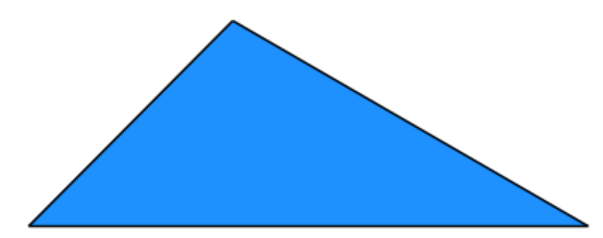   C                                                                         B   Find .The following diagram shows .  Diagram not to scale.

                                  A  C                                                                         B   Find .(6 marks)Mark scheme:Method 1 

Valid approach to find the height of .E.g.   and 

 or Height = 8Correct workingCorrect workingCorrect answerMethod 2Correct substitution in the Law of Sines and Mark scheme:Method 1 

Valid approach to find the height of .E.g.   and 

 or Height = 8Correct workingCorrect workingCorrect answerMethod 2Correct substitution in the Law of Sines and (M1)
(A1)

(A1)

(A1)(A1)

(A1)




(M1)(A1)
(A1)(A1)

(A1)

(A1)